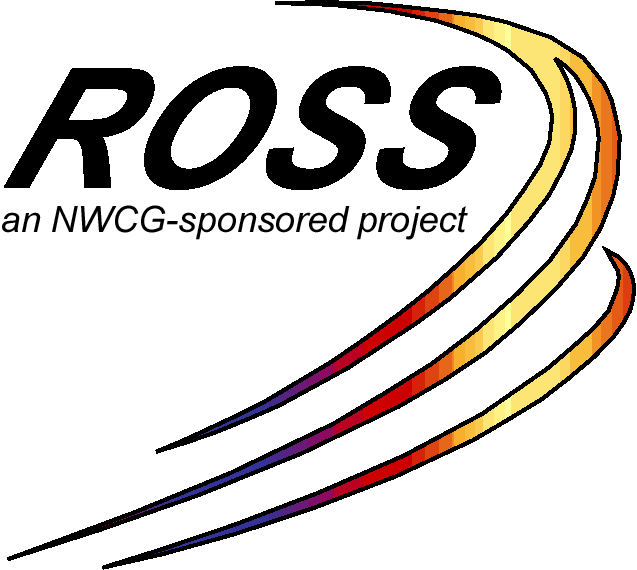 table of contentsButtons and menus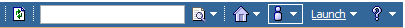 Logging on and off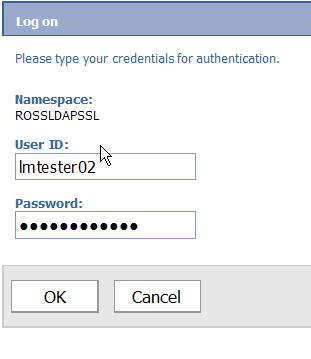 PUBLIC FOLDERS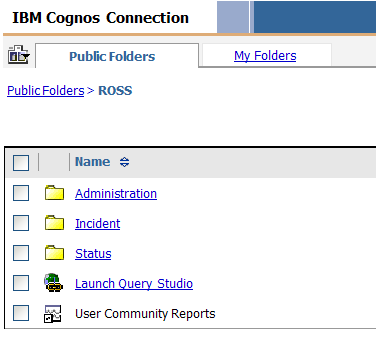 FILTER criteria blocks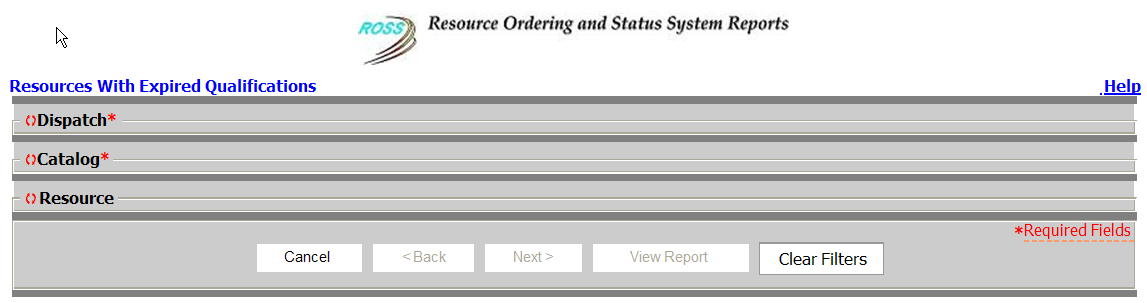 required criteria blocks and fields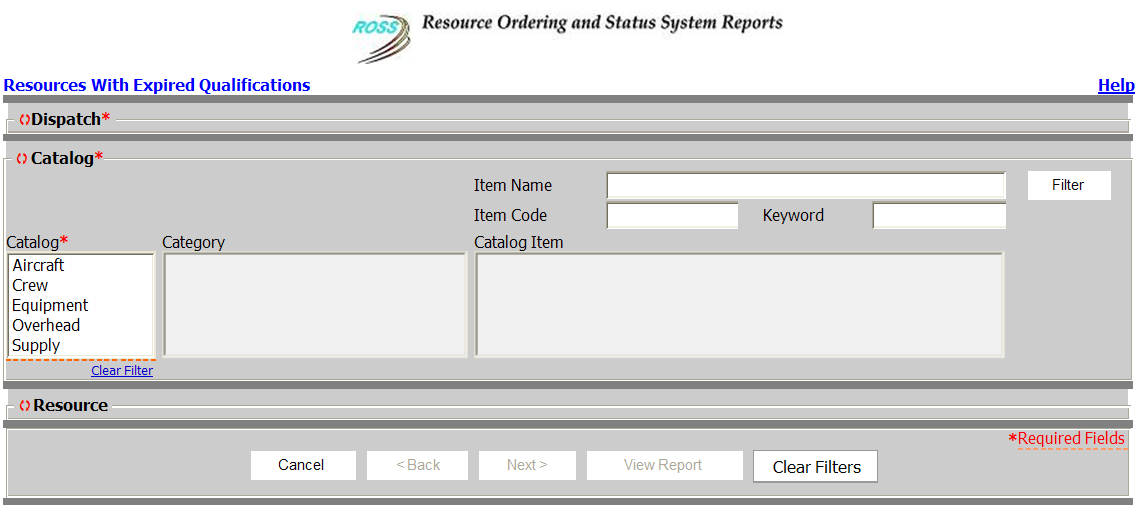  dispatch criteria block catalog criteria block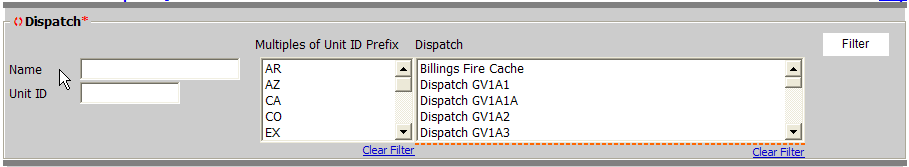  resource criteria block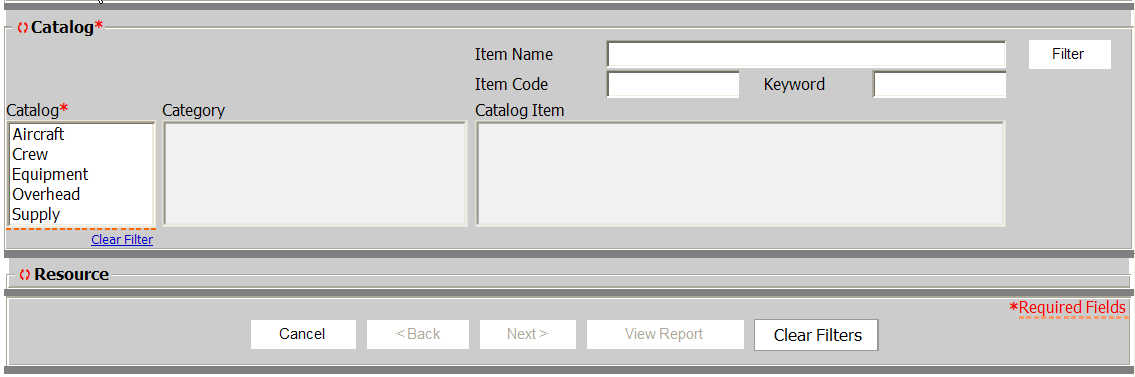 dispatch and provider criteria block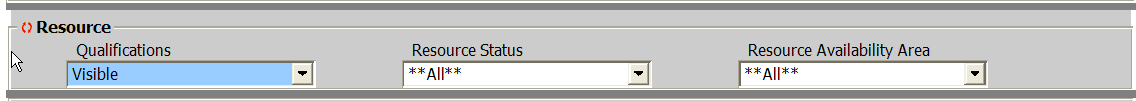 catalog resource criteria block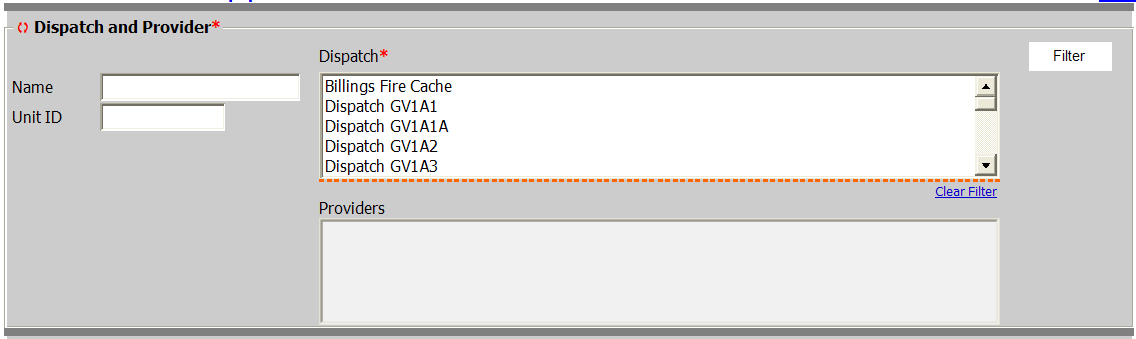 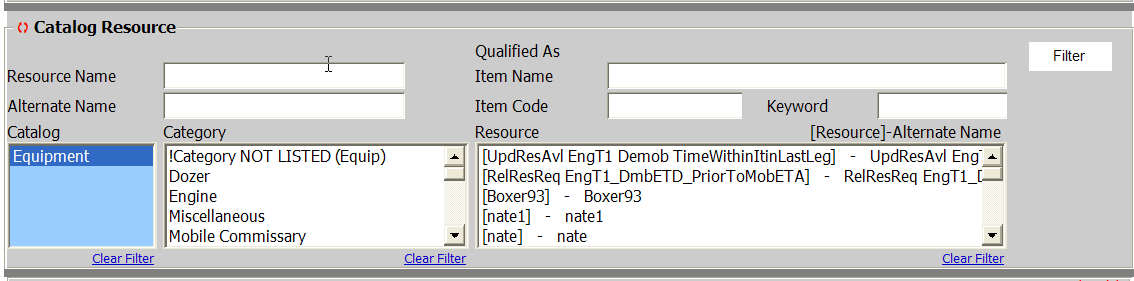 incident criteria block incident requests criteria block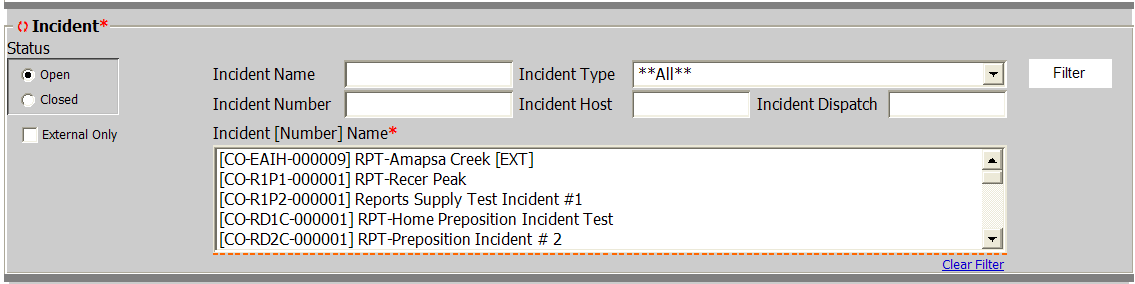 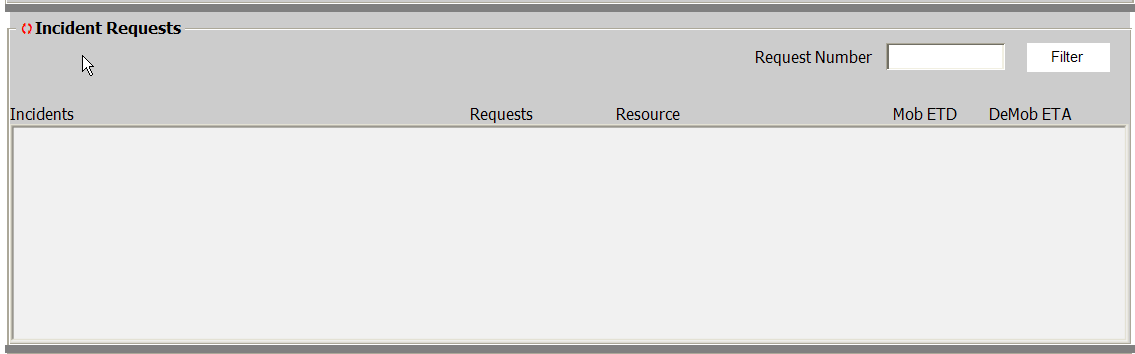 time period criteria block travel plan criteria block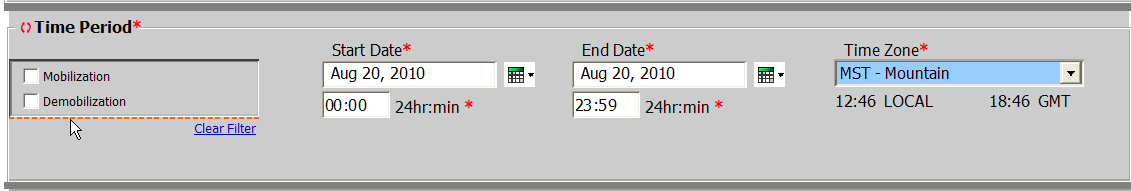 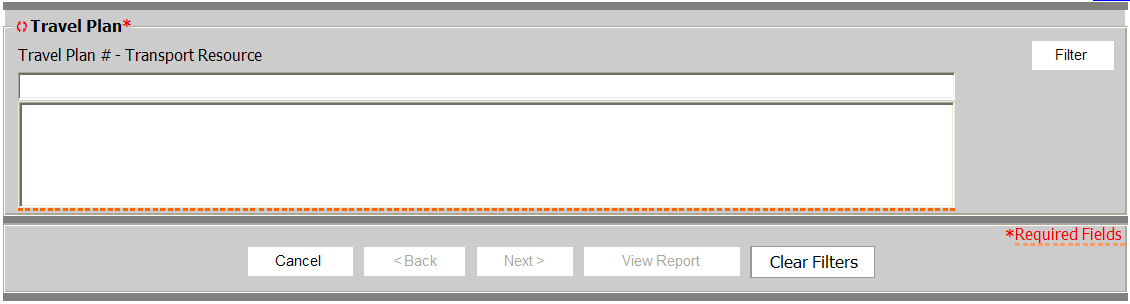 external supply cache requests criteria block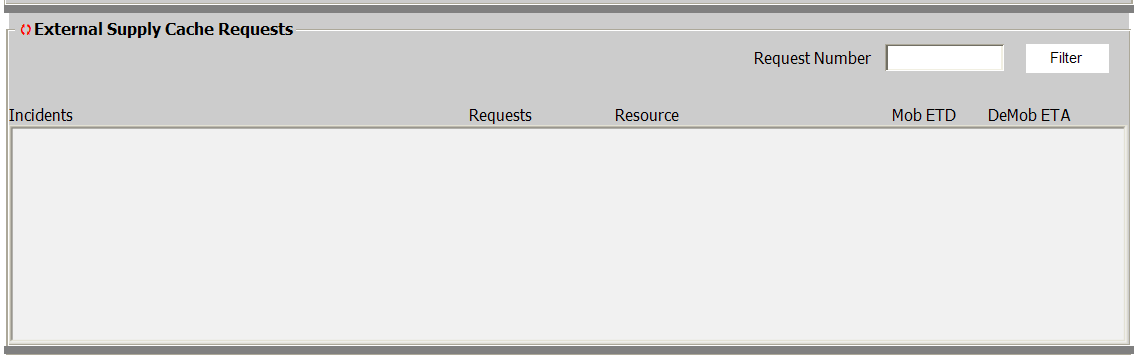 INCIDENT INITIAL YEAR criteria block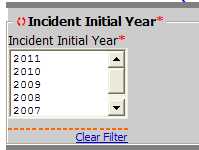 cognos viewer buttons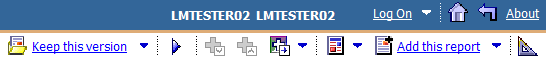 set (my) preferences screen – general tabset (my) preferences screen – personal tab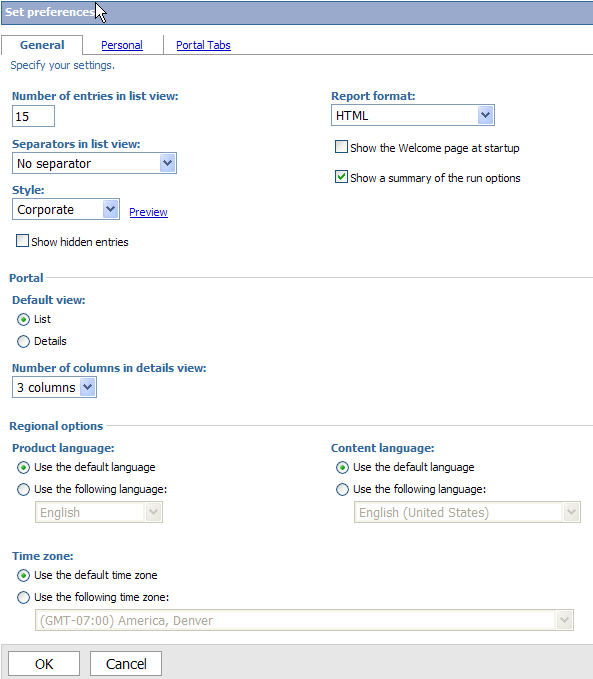 set (my) preferences screen – ‘portal tabs’ tab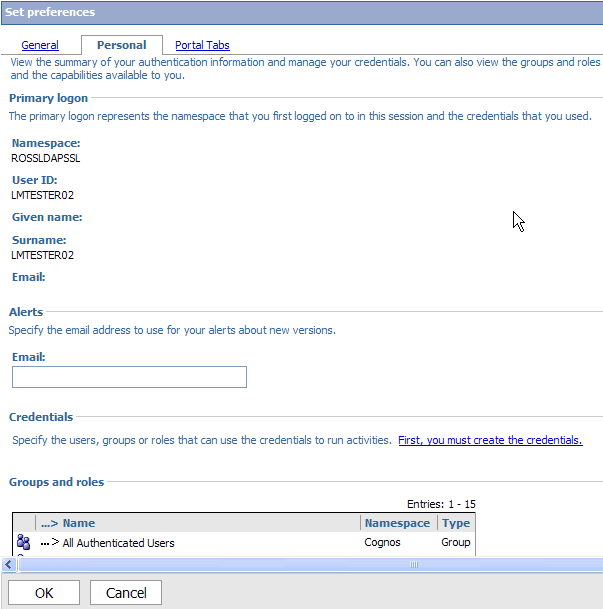 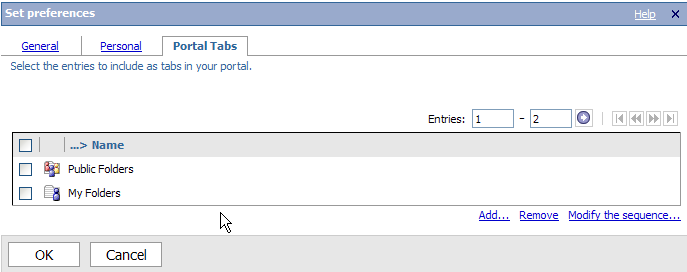 run with options run with advanced options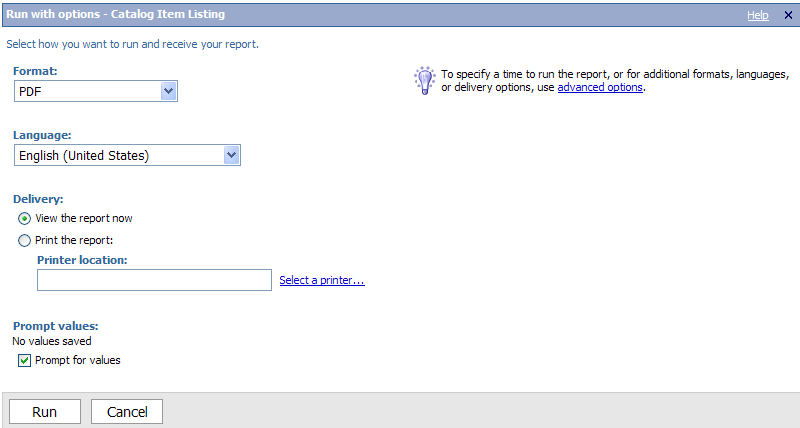 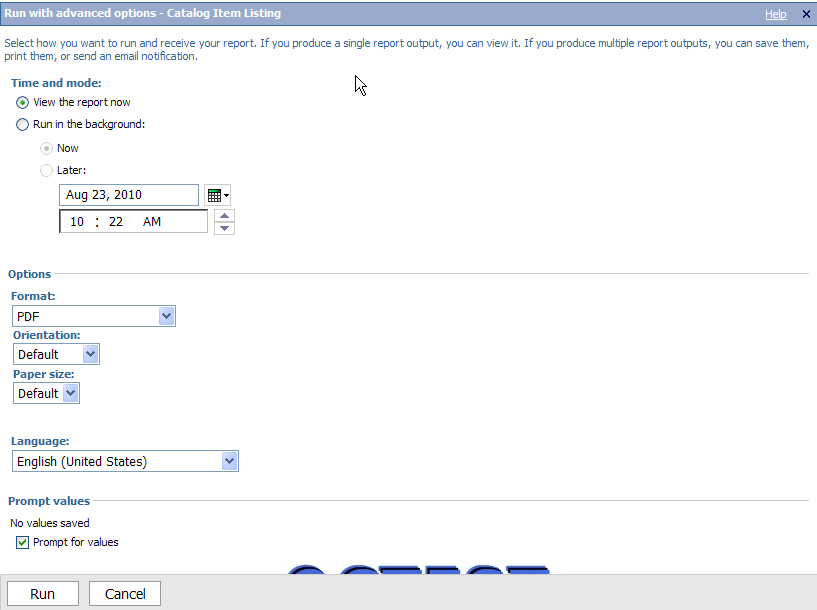 New report view wizardset properties screen – general tab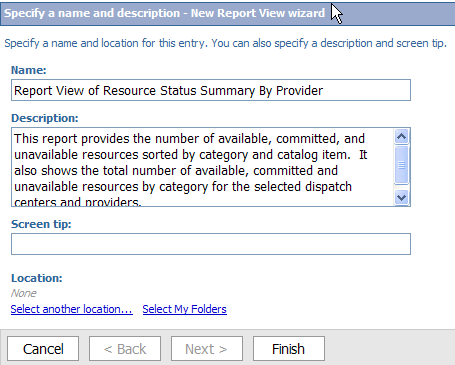  set properties screen – report view tab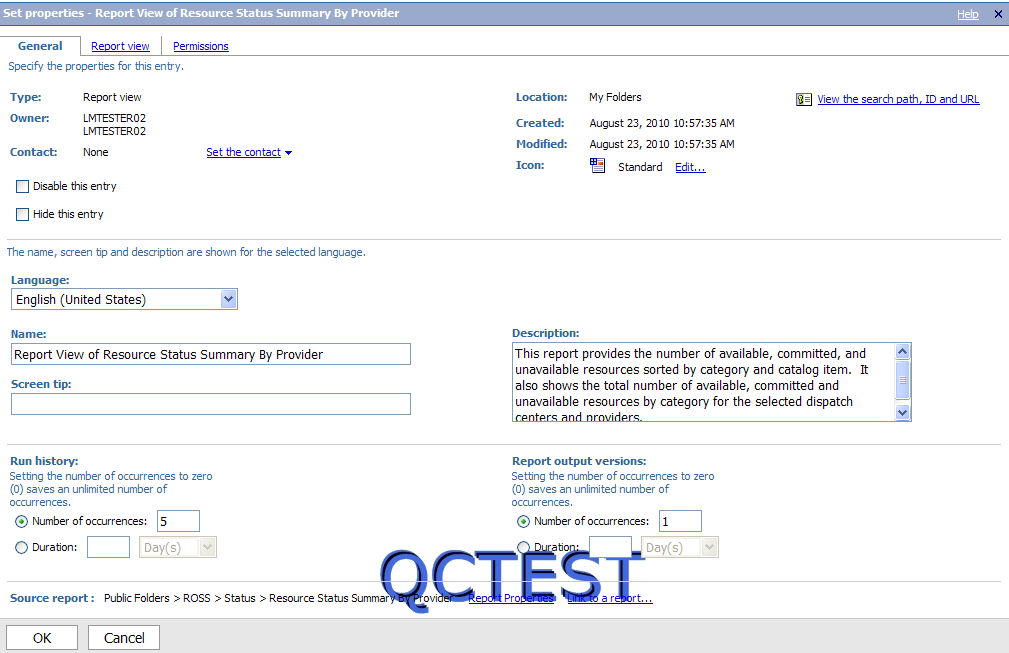  set properties screen – permissions tab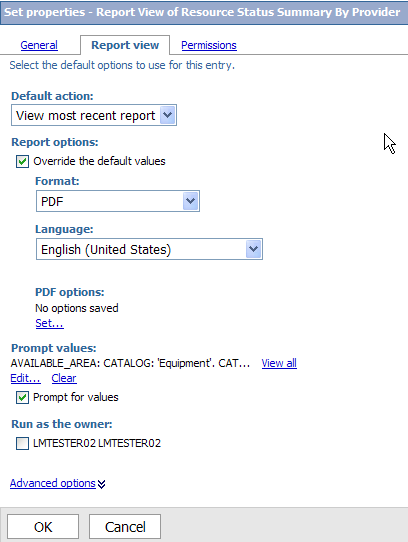 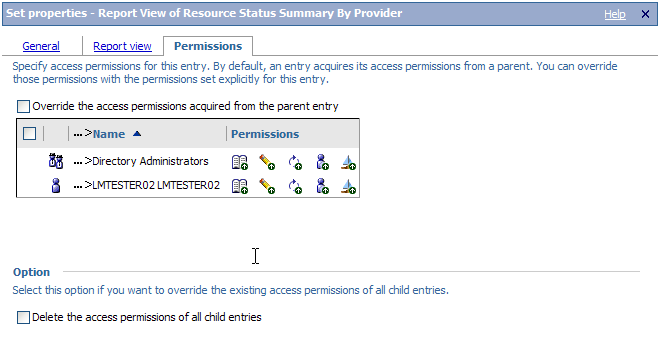 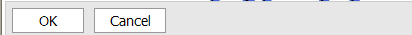 schedule screen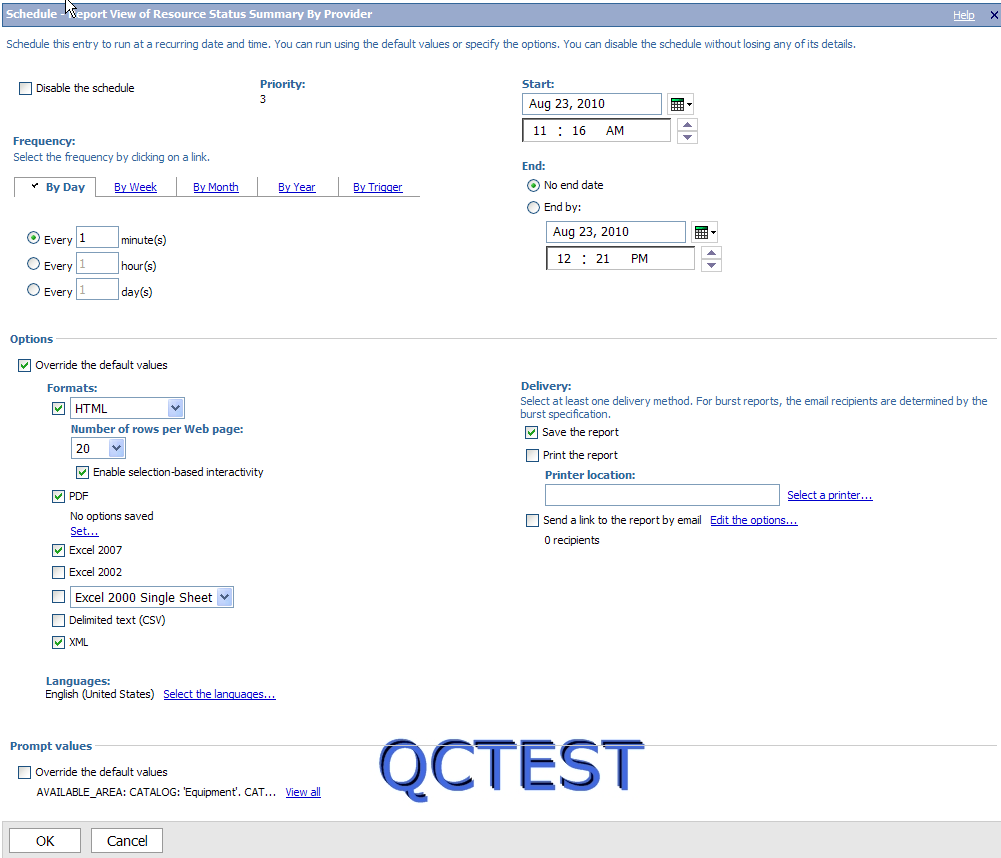 MY ACTIVITIES AND SCHEDULES screen – CURRENT activitIES tab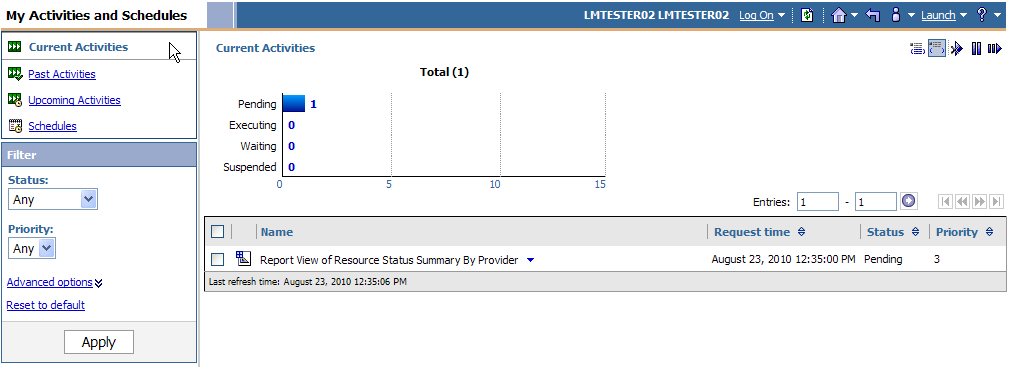 MY ACTIVITIES AND SCHEDULES screen – CURRENT activitIES tab – buttons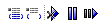 MY ACTIVITIES AND SCHEDULES screen – PAST activitIES tab MY ACTIVITIES AND SCHEDULES screen – UPCOMING activitIES tab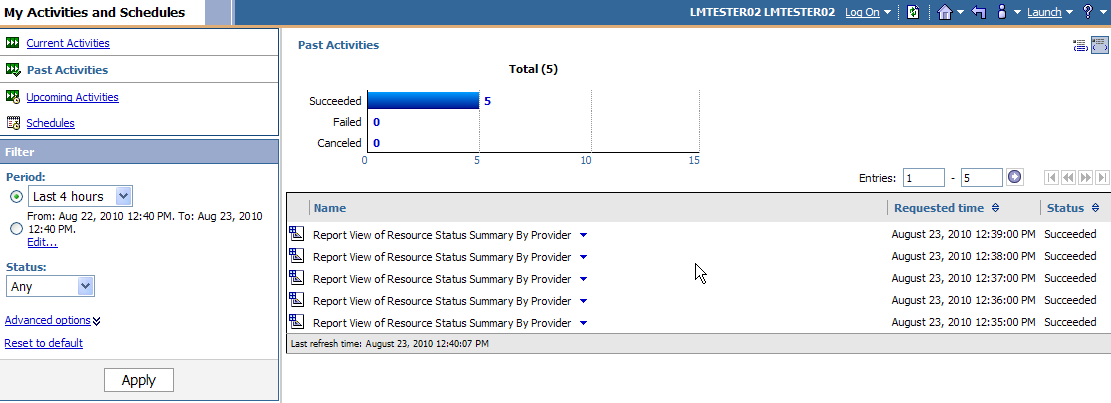  MY ACTIVITIES AND SCHEDULES screen – SCHEDULES tab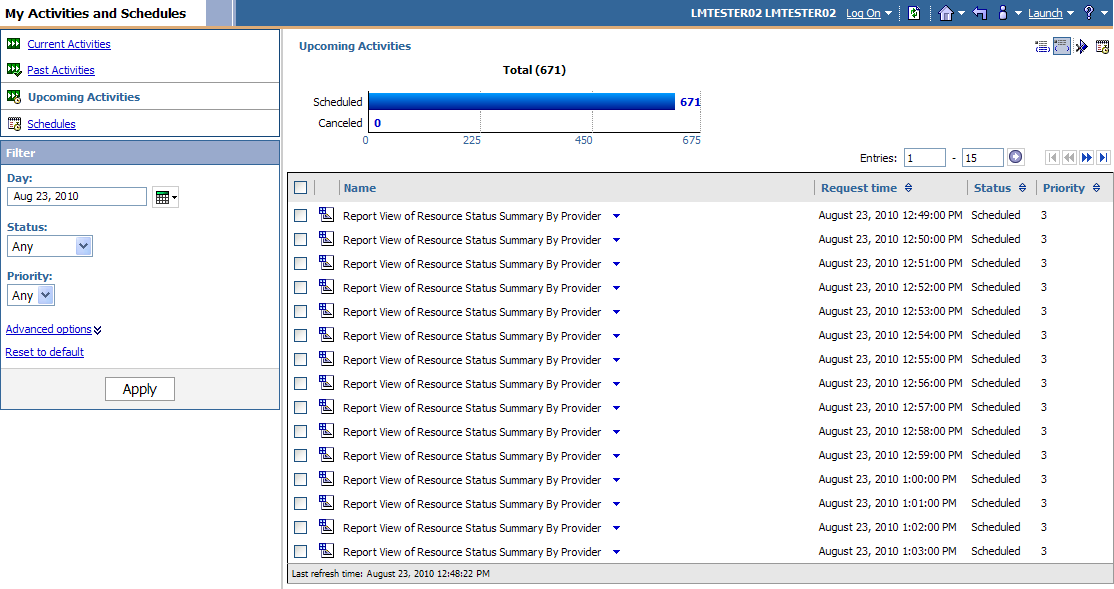 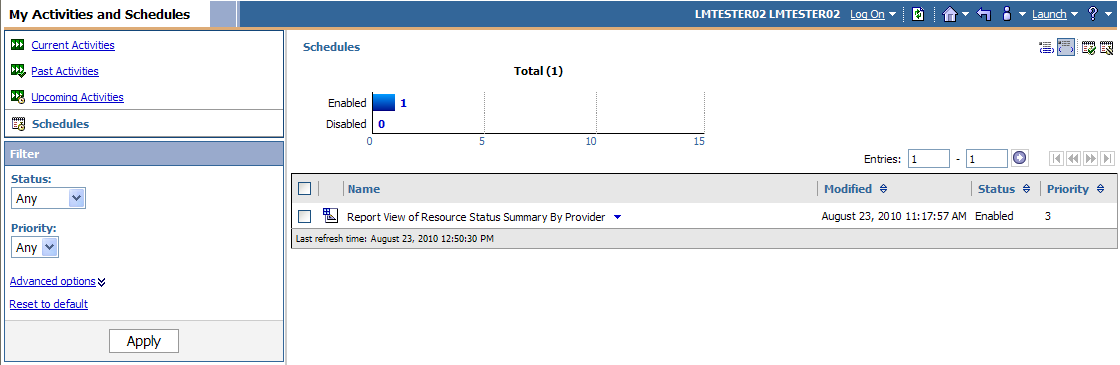 new folder wizard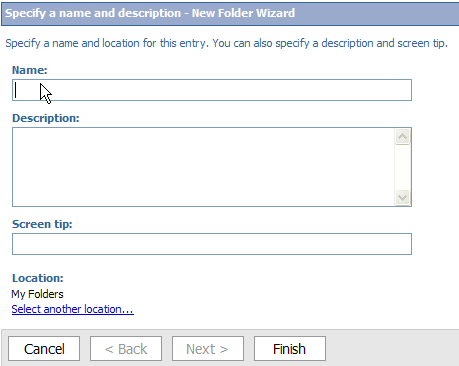 new job wizard – specify a name and description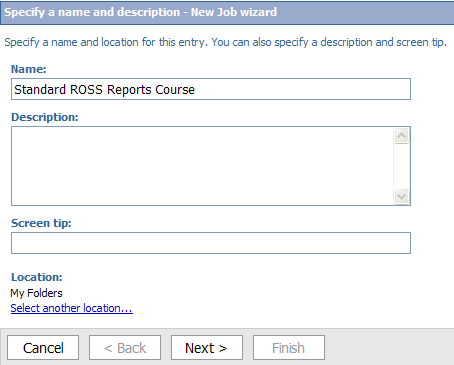 new job wizard – select the steps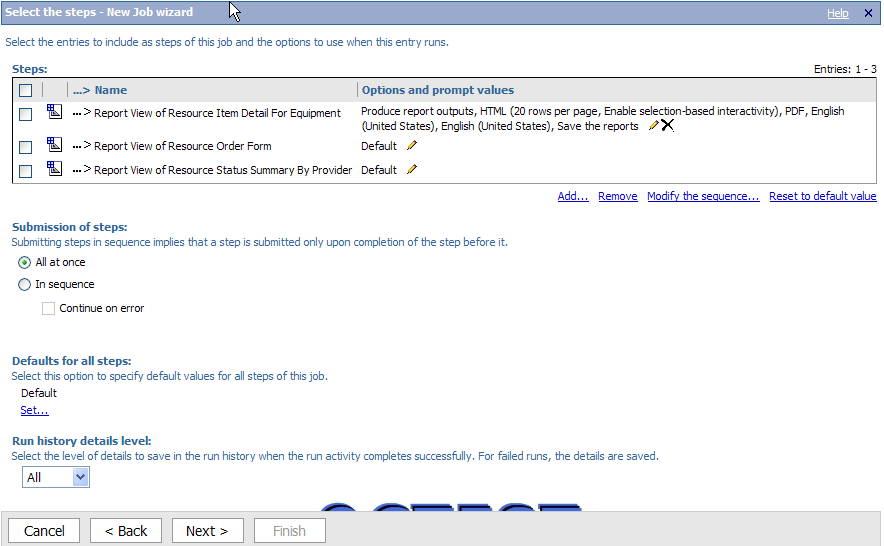 new job wizard – select entries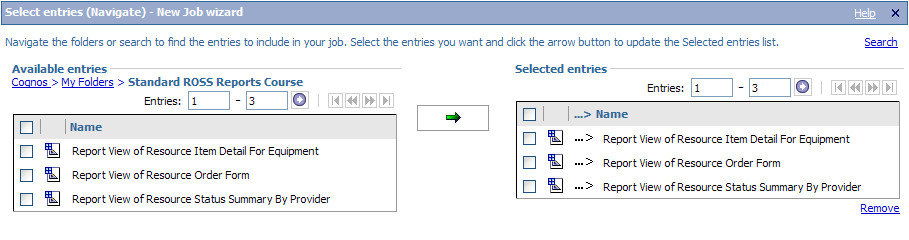 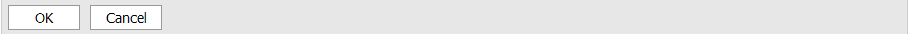 new job wizard – modify the sequence of steps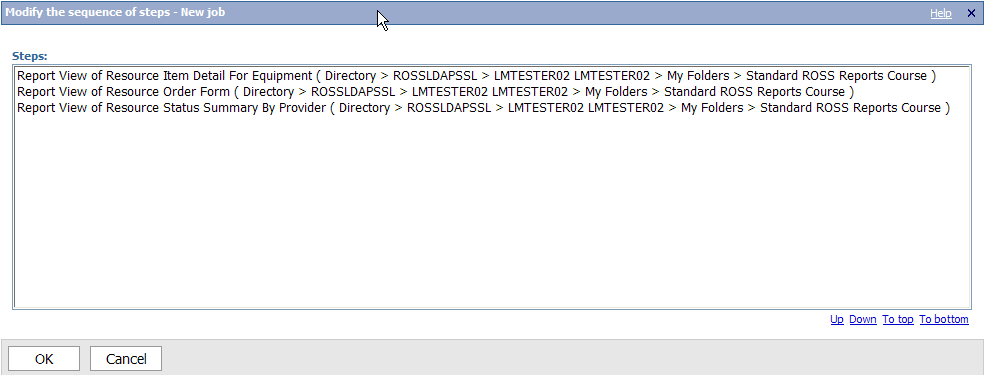 new job wizard – select the report options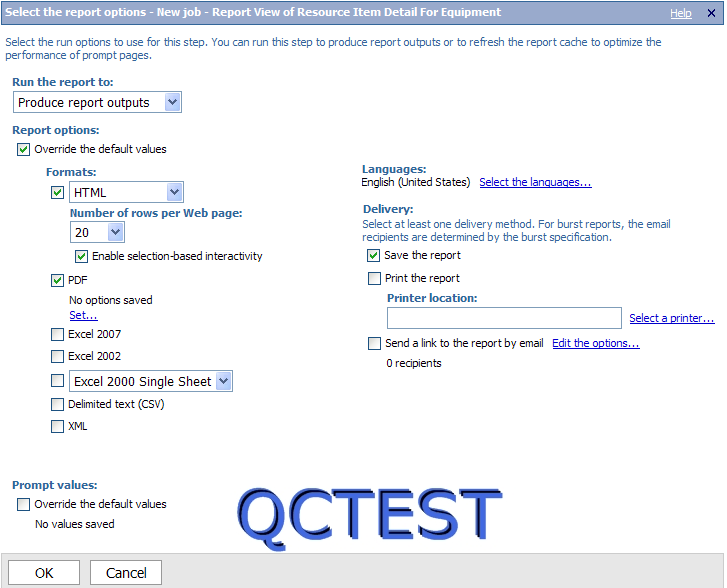 new job wizard – select an action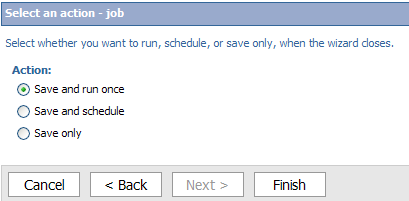 new page wizard – specify a name and descriptionnew page wizard – set columns and layouts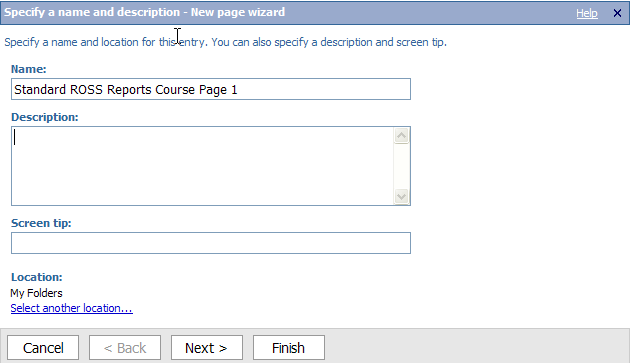 new page wizard – select portlets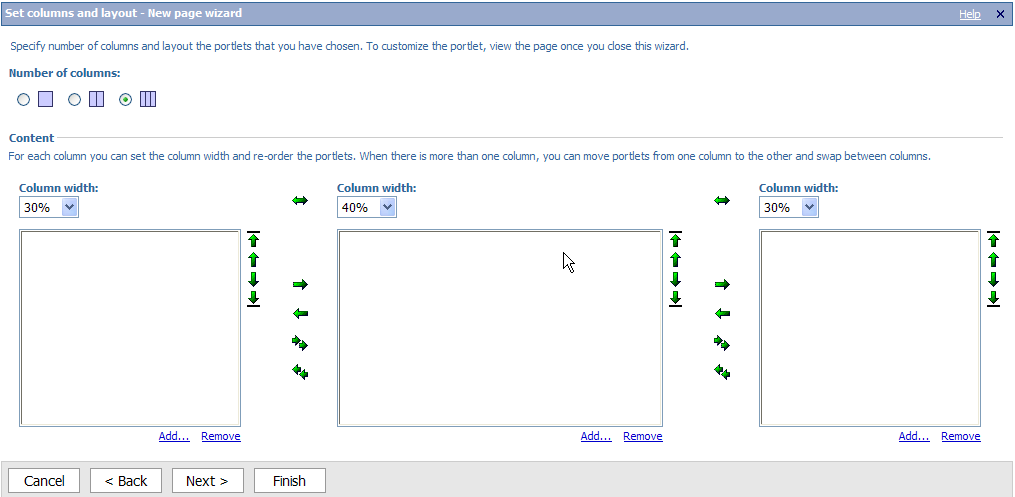 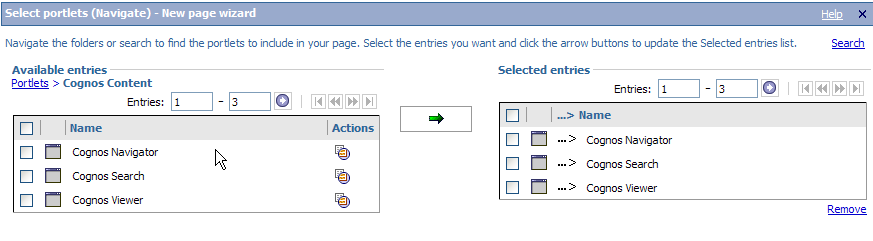 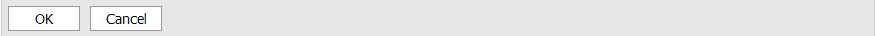 new page wizard – set page style new page wizard – select an action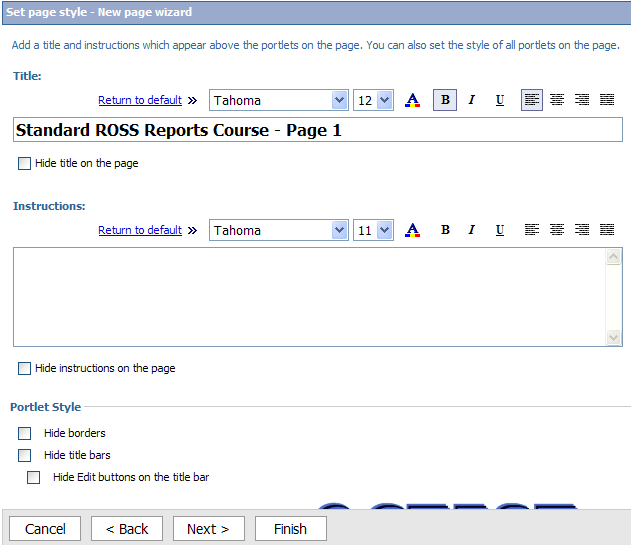 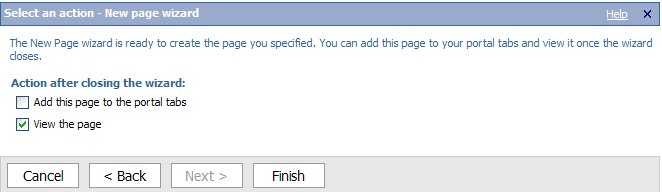 ‘more…’ link for a FOLDER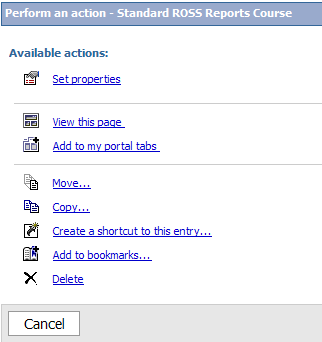 ‘more…’ link for a report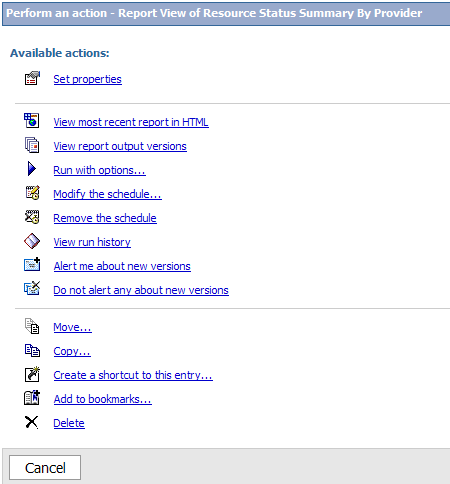 #Title#Title#Title1Buttons and Menus17Cognos Viewer Buttons33New Folder Wizard2Logging On and Off18Set My Preferences 134New Job Wizard 13Public Folders19Set My Preferences 235New Job Wizard 24Filter Criteria Blocks20Set My Preferences 336New Job Wizard 35Required Blocks & Fields21Run with Options37New Job Wizard 46Dispatch Criteria Block22Run with Advanced Options38New Job Wizard 57Catalog Criteria Block23New Report Wizard39New Job Wizard 68Resource Criteria Block24Set Properties 140New Page Wizard 19Dispatch & Provider Block25Set Properties 241New Page Wizard 210Catalog Resource Block26Set Properties 342New Page Wizard 311Incident Criteria Block27Schedule Screen43New Page Wizard 412Incident Requests Block28My Activities & Schedules 144New Page Wizard 513Time Period Criteria Block29My Activities & Schedules 245‘More…’ Link - Folders14Travel Plan Criteria Block30My Activities & Schedules 346‘More…’ Link – Reports15External Supply Cache Block31My Activities & Schedules 416Incident Initial Year Block32My Activities & Schedules 5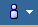 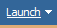 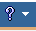 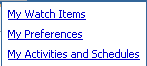 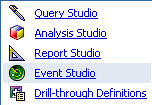 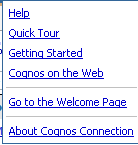 